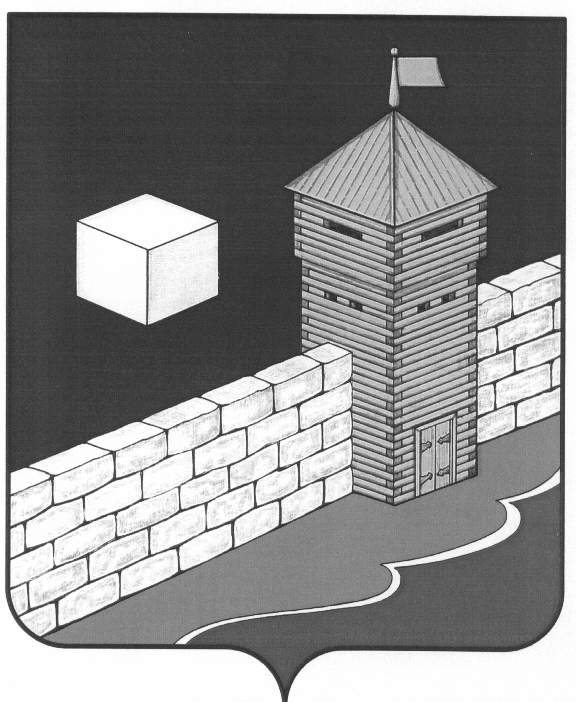 КОНТРОЛЬНО-РЕВИЗИОННАЯ  КОМИССИЯЕТКУЛЬСКОГО МУНИЦИПАЛЬНОГО РАЙОНАЛенина ул., д. 34, каб. 37, с. Еткуль, 456560. тел./факс (35145) 2-26-93с. Еткуль                                                                                                                       исх. № 16                                                                                                            от «17» февраля  2017г.Заключение № 10-зпо результатам внешней проверки годового отчета« Об исполнении бюджета Коелгинского  сельскогопоселения за 2016 год »      На основании статьи 264.4 Бюджетного кодекса РФ и распоряжения председателя  контрольно-ревизионной  комиссии  Еткульского муниципального района  В.Г. Садовского  «О внешней проверке годовой бюджетной отчетности сельских поселений» от 26 января 2016г.  года № 02-06/01-ОД, в соответствии с Соглашением «О передаче контрольно-ревизионной комиссии Еткульского муниципального района полномочий контрольно-счетного органа  Коелгинского сельского поселения по осуществлению внешнего муниципального финансового контроля»  от 25.12.2015г. , старшим бухгалтером-ревизором контрольно-ревизионной комиссии  Еткульского муниципального района  Н.Ю. Трапезниковой проведена внешняя проверка годового отчета « Об исполнении бюджета  Коелгинского  сельского поселения за 2016 год».Цель проверки : Подготовка  заключения об исполнении бюджета  Коелгинского  сельского поселения  за 2016 год Предмет проверки: годовая бюджетная отчётность   за 2016год.Задачи проверки:  - проверить состав и содержание форм годовой бюджетной отчётности за 2016 год;-определить полноту исполнения бюджета по объему и структуре доходов;-установить своевременность и полноту исполнения расходных обязательств бюджета, в том числе по исполнению программной части бюджета;-определить законность и обоснованность источников финансирования дефицита местного бюджета;-провести анализ выявленных по итогам исполнения бюджета отклонений и нарушений бюджетного процесса, а так же внести предложения по их устранению,- дать  оценку достоверности данных годового отчёта об исполнении бюджета поселения  за 2016 год.Форма проверки: камеральная. Проверка проводилась  с 10. 02.2017г. по 17 .02. 2017г.Ответственными должностными лицами в проверяемом периоде являлись: - Глава  Коелгинского  сельского поселения –  В.А. Томм;-Главный бухгалтер администрации сельского поселения:  Г.М. Левашова.                                                       1.Общие положения               Администрация Коелгинского  сельского поселения   имеет свою территорию, в границах которой осуществляется местное самоуправление, действует на основании Устава, принятого Решением Совета депутатов  Коелгинского сельского  поселения  №  126 от09.07.2008г. ( изм. От 29.11.2012г. № 219; от 04.07.2013г. № 278.). Администрация является  юридическим лицом , имеет гербовую печать, бланки со своим наименованием, расчётный и  лицевой счета, муниципальную имущественную собственность.	Согласно данным отчета «Сведения о количестве подведомственных учреждений» (ф.0503161) на 01.01.2016г. и  на 31.12.2016г. в ведении администрации   Коелгинского  сельского поселения находились 2 учреждения,   получатели средств бюджета поселения , в том числе :01-Орган власти (администрация поселения). Главный распорядитель ,главный администратор доходов, главный администратор источников финансирования дефицита бюджета, участник бюджетного процесса;08-учреждение культуры МБУК « ЦБКС  Коелгинского сельского поселения», получатель субсидий.              Проверка проведена на основе бюджетной отчетности администрации  Коелгинского сельского поселения за 2015 год в составе, определенном Инструкцией о порядке составления и представления годовой, квартальной и месячной отчетности об исполнении бюджетов бюджетной системы РФ, утвержденной приказом Минфина РФ от 28.12.2010 №191н в ред. от 26.10.2012г.  (далее – Инструкция №191н), Инструкцией о порядке составления, представления годовой, квартальной бухгалтерской отчетности государственных (муниципальных) бюджетных и автономных учреждений, утвержденной приказом Минфина РФ от 25.03.2011г. №33н (далее – Инструкция №33н).Перечень законодательных и других нормативных правовых актов:Бюджетный кодекс Российской Федерации;Налоговый кодекс Российской Федерации;Закон РФ от 06.10.2003 № 131-ФЗ «Об общих принципах организации местного самоуправления в Российской Федерации»;Федеральный закон от 6.12.2011г. № 402-ФЗ «О бухгалтерском учете»;Приказ Минфина России от 01.12.2010 N 157н (ред. от 12.10.2012) "Об утверждении Единого плана счетов бухгалтерского учета для органов государственной власти (государственных органов), органов местного самоуправления, органов управления государственными внебюджетными фондами, государственных академий наук, государственных (муниципальных) учреждений и Инструкции по его применению".Инструкция о порядке составления и представления годовой, квартальной и месячной отчетности об исполнении бюджетов бюджетной системы Российской Федерации, утвержденная приказом Минфина России от 28 декабря . N 191н (с изменениями и дополнениями);Указания о порядке применения бюджетной классификации Российской Федерации, утвержденные приказом Минфина России от 28 декабря . № 190н (с изменениями и дополнениями);  Решение Совета депутатов Коелгинского сельского поселения  от 21.12.2007г. № 103 «Об утверждении положения о бюджетном процессе в   сельском поселении»;Решение Совета депутатов Коелгинского сельского поселения от  24. 12.2015г. № 12 "О бюджете Коелгинского сельского поселения на 2016 год ";2. Проверка полноты и состава представленной отчетности в соответствии с требованиями  приказа от 28.12.2010г. №191н. (в редакции от 29.12.2011г. №191н).Бюджетная отчетность сельского поселения за 2016 год предоставлена в контрольно-ревизионную комиссию в полном объёме и  в установленный срок (вх. № 11 от 06.02.2017г.)  в соответствии с требованиями п.11.1 Инструкции №191н « О порядке составления и предоставления годовой, квартальной, месячной отчётности  об исполнении бюджетов бюджетной системы Российской Федерации» утв. пр. МФ РФ от 28.12.2010г. № 191н (изм. от 29.12.2011г. № 191н) в соответствии  с инструкцией № 191н в её состав  включены следующие формы:Баланс исполнения бюджета на 01.01.2017г. (ф.0503120);Справка по заключению счетов бюджетного учёта  отчётного финансового года (ф. 0503110);Сведения о движении нефинансовых активов (ф.0503168);Справка по консолидированным расчетам (ф.0503125);Сведения о дебиторской и кредиторской задолженности (ф.0503169);Сведения об изменении бюджетной росписи ГРБС (ф.0503163);Баланс по поступлениям и выбытиям бюджетных средств (ф.0503140);Отчет о движении денежных средств (ф.0503123);Справка по заключению счетов бюджетного учета отчетного финансового года (ф.0503110);Отчет о финансовых результатах (ф.0503121);Отчет об исполнении бюджета (ф.0503117);Отчет о принятых обязательствах (ф.0503128);Пояснительная записка (ф.0503160);Справочные таблицы.            В соответствии с п.9. инструкции 191н  бюджетная отчётность составлена с нарастающим      итогом   с начала года , в рублях  с точностью до второго десятичного знака после запятой.             2.1.     Проверка соответствия Главного распорядителя бюджетных средств                                                основным характеристикам ст. 158 БК РФ            Постановлением главы  Коелгинского поселения от  29.02.2012г. № 09  «О  перечне главных  распорядителей и получателей бюджетных средств Коелгинского сельского поселения»  утверждены: Главный распорядитель средств бюджета  Коелгинского сельского поселения:- Администрация  Коелгинского  сельского поселения.2.   Получатель  средств  бюджета   Коелгинского сельского поселения:- Администрация   Коелгинского  сельского поселения.2.2.  Проверка соответствия Главного  администратора бюджетных  средств основным характеристикам ст. 160.1  БК РФ.Решением Совета депутатов  Коелгинского  сельского поселения  от 26.12.2015г. № 12 "О бюджете  Коелгинского  сельского поселения на 2016год "  утвержден  перечень главных администраторов доходов бюджета  сельского поселения:- Администрация сельского поселения;034– Главное контрольное управление Челябинской области;007– Контрольно-счетная палата Челябинской области;182-Управление ФНС по челябинской области;161-Упраление Федеральной антимонопольной службы по Челябинской области;188-Главное  Управление  МВД  по Челябинской области.3.Организация  бюджетного  процесса в  Коелгинскомсельском поселении. Основные характеристикиисполнения бюджета за 2016 г.Бюджетный процесс в Коелгинском сельском поселении  основан на нормах  Бюджетного кодекса РФ , Устава Коелгинского сельского поселения , а также  Положения о бюджетном процессе.Бюджет на 2016 год  утверждён до начала  финансового года. Предельные  значения его параметров, установленные ст. 184.1 БК РФ  и ст. ст.15, 20. Положения о бюджетном процессе  соблюдены.Решением Совета депутатов Коелгинского сельского поселения от 26.12.2015г. № 12 "О бюджете Коелгинского сельского поселения на 2016 год " (далее – решение о бюджете) утверждены основные характеристики бюджета  Коелгинского сельского поселения на 2016 год:- общий объем доходов бюджета поселения в сумме 13528,1 тыс. руб., в том числе безвозмездные поступления от других бюджетов бюджетной системы Российской Федерации в сумме 8819,1 тыс. руб.;- общий объем расходов бюджета поселения в сумме 13528,1тыс. руб.;- без дефицита:В течение 2016 года  изменения и дополнения в бюджет сельского  поселения вносились 2 раза  ( № 55 от 29.11.2016г., № 61 от 26.12.2016г.) были связаны с корректировкой  планируемых налоговых и неналоговых  поступлений с учётом их фактической  собираемости , безвозмездных поступлений , а также  перераспределением бюджетных ассигнований. Последняя корректировка параметров  бюджета принята 29.12.2016гВ результате, с учетом изменений, утверждены основные характеристики бюджета  Коелгинского  сельского поселения:- общий объем доходов поселения в сумме  20645,7 тыс. рублей, увеличен на 7117,6 тыс. рублей;- общий объем расходов в сумме 23647,3 тыс. рублей,  увеличен на 10119,2тыс. рублей ;- дефицит бюджета поселения утверждён в сумме 3001,6 тыс. рублей, (  остаток   денежных средств на  01.01.2016г. - 3023,8 тыс. рублей) .Бюджет  Коелгинского сельского поселения сформирован за счёт безвозмездных поступлений  и собственных доходов ( налоговых и неналоговых доходов). Бюджет  поселения  обеспечил исполнение расходных обязательств  в объёме 21759,9 тыс. рублей  или на 92%. Исполнение бюджета Коелгинского  сельского поселения за 2016 год характеризуется следующими показателями:Таблица 1тыс. рублей(согласно  данным  ф. 0503120 Баланс исполнения бюджета, остаток денежных средств на лицевом счёте  020211 составлял на 01.01.2016г.- 3023,8тыс. рублей, на 01.01.2017г. – 3091,8  тыс. рублей). Согласно данным годового отчёта «Об исполнении бюджета» за 2016 год ( ф. 0503117) - бюджет поселения на 2016 год исполнен: - по доходам в сумме 21828,0 тыс. рублей или  106,6% к утвержденному  объему доходов бюджета , 153% к первоначально утвержденным бюджетным назначениям;- по расходам – 21755,9ыс. рублей или  92% к утвержденному  объему расходов бюджета и  160,8% к первоначально утвержденным бюджетным ассигнованиям;- профицит составил  72,1тыс. рублей.4. Исполнение бюджета по  собственным доходам за 2016 годДоходы бюджета поселения  формируются  за счёт  местных налогов и сборов , отчислений от  федеральных , областных налогов и сборов по нормативам, утверждённым Законодательным Собранием Челябинской области , неналоговых доходов , а также безвозмездных отчислений. Данные об исполнении доходов бюджета поселения  отражены в разделе 1 «Доходы»   отчёта об исполнении бюджета на 01.01.2017г. ф. 0503117.  В доходной части  бюджета поселения (21828,0 тыс. рублей) , удельный вес  собственных доходов  составляет 27,8 % или 6039,7 тыс. рублей.Анализ  исполнения  по видам  собственных  доходов											                Таблица № 2                                                                                                                                                                                                                    тыс.рубПоступления собственных доходов в бюджете сельского поселения в 2016 году составили 6039,7 тыс. рублей или 125%  к утверждённому плану ( дополнительные доходы составили 1210,7 тыс. рублей).Одним из основных доходных источников бюджета поселения в 2016 году был земельный налог (41% в объеме собственных доходов) поступления  налога составили 2456,0тыс. рублей, или 129% к утвержденному плану, (в сравнении с 2015 годом поступления увеличились на 64,7 тыс. рублей). Налог на доходы физических лиц-НДФЛ (27% в объеме собственных доходов), поступления составили 1645,5 тыс. рублей, план исполнен на 87% к  первоначальному и к утверждённому плану. В сравнение с 2015 годом поступления увеличились на 369,1тыс. рублей.Налог на имущество физических лиц  ( 18,7% в объёме  собственных доходов),  поступления  составили 1129,8тыс. рублей, или  205% к утвержденному плану. В сравнение с 2015 годом поступления увеличились  на 369,0тыс. рублей.Доходы от использования  имущества ( аренда)  составили 589,9 тыс. рублей , или 218%  к утверждённому плану. В сравнении с 2015 годом  поступления увеличились на 42,0 тыс. рублей.Доходы от реализации имущества  составили 203,7 тыс. рублей , или 102%  к утверждённому плану , в сравнении с 2015 годом  поступления увеличились  на 117,9 тыс. рублей.Прочие доходы  поступили в сумме  12,0 тыс. рублей .Доходы, отраженные в отчёте «Об исполнении бюджета  на 01.0.2017г.»  ф. 0503117  не имеют расхождений  с данными по доходам отчёта «О финансовых результатах деятельности на 01.01.2017г.» ф. 0503121  и отчёта «О движении денежных средств на 01.01.2017г.» ф. 0503123.5.  Безвозмездные поступления            Финансовые взаимоотношения  бюджета сельского поселения  с районным бюджетом  сформированы  в соответствии с Бюджетным кодексом  РФ, Федеральным Законом  от 06.10. 2003г. №  131-ФЗ « Об общих принципах организации местного самоуправления в Российской  Федерации», Законом  Челябинской области  «О межбюджетных отношениях»  и  Положением «О межбюджетных отношениях в Еткульском муниципальном районе»  утв. решением Собрания депутатов Еткульского муниципального района   от 29.10.2008г. № 468.                 Для исполнения  переданных  полномочий , в  бюджете поселения  планируются безвозмездные поступления  в виде  субвенций, дотаций, межбюджетных трансфертов и иных поступлений.  Согласно данным   годового отчета об исполнении бюджета за 2016 год ( ф. 0503117) ,  бюджет  Коелгинского сельского поселения   был  дотационным  на  72,2%.                                Анализ исполнения  безвозмездных поступлений  за 2016 год                                                                                                                                                                                                          Таблица № 3На 2016 год безвозмездные поступления (финансовая помощь) были утверждены в сумме 8819,0 тыс. рублей, за истекший год, на основании  распоряжений администрации Еткульского муниципального района  безвозмездные поступления  были увеличены на  6997,7тыс. рублей, окончательно утверждены в  сумме 15816,7  тыс. рублей, финансовая помощь поступила в объёме  99,8% (не  поступила дотация в сумме 297,0 тыс. рублей).Сумма  безвозмездных поступлений – 15788,3 тыс. рублей, отраженная в ф. 0503117 ,  соответствует   поступлениям  по текущим операциям , отражённых  в  отчёте « О движении денежных средств » на 01.01. 2017г. ( ф. 0503123 ).6. Ведение реестра расходных обязательств , подлежащих исполнениюв пределах , утвержденных  лимитов бюджетных обязательств  ибюджетных  ассигнований .             Во исполнение ст. 87. БК РФ  в администрации сельского поселения ведется  Реестр расходных обязательств в пределах утвержденных лимитов бюджетных обязательств, что соответствует  порядку ведения  Реестра расходных обязательств  утв. Постановлением Правительства  Челябинской области от 17.04. 2008г. № 97-П  « Об утверждении порядка ведения реестра расходных  обязательств Челябинской области»  и порядку ведения Реестра расходных обязательств сельского поселения   утв. постановлением администрации  Коелгинского  сельского поселения № 300 от 30.12.2005г.              В администрации поселения составлена  сводная бюджетная роспись расходов и сводный реестр лимитов бюджетных обязательств . Сводная  роспись расходов утверждена на  2016 год  в разрезе  ГРБС, разделов, подразделов , целевых статей, видов расходов в общей сумме  23647304 рубля 57 копеек ( ф. 0503163). Исполнение расходов бюджета поселения осуществлялось финансовым органом администрации сельского поселения по сводной бюджетной росписи  на основании  кассового плана и заявок на финансирование. Исполнено денежных обязательств , исполнено бюджетных обязательств в сумме 21759947 рублей 68  копеек , не исполнено бюджетных обязательств 1887356 рублей  89 коп. ( подтверждено ф. 0503128 отчет о принятых бюджетных обязательствах, ф 0503117  отчёт об исполнении  бюджета).                                  7.    Исполнение  бюджета поселения  по  расходам           Решением Совета депутатов Коелгинского сельского поселения № 12 от 24.12.2015г. «О бюджете Коелгинского сельского поселения на 2016 год» утверждены бюджетные ассигнования по расходам в объеме 13528,1 тыс. рублей. С учетом изменений, Решением Совета депутатов сельского поселения № 61 от 26.12.2016г. окончательно утверждены ассигнования по расходам бюджета в 23647,3сумме тыс. рублей, ассигнования увеличились на - 10119,2 тыс. рублей ,что соответствует  данным  ф. 0503163 «Сведения об изменениях бюджетной росписи ГРБС » и уточненной бюджетной росписи расходов бюджета поселения  на 31.12.2016 г.).   Согласно представленному  годовому отчету об исполнении бюджета (ф. 0503117), расходы сельского поселения за 2016 год исполнены  в объеме  21759,9 тыс. рублей или   92% к уточненным бюджетным  ассигнования (не исполнено ассигнований  1887,4тыс. рублей , из них  общегосударственные вопросы – 408,9 тыс. рублей ;  ЖКХ- 612,4 тыс. рублей;   национальная экономика ( дор. фонды) – 594,3 тыс. рублей;    Показатели  раздела 2 «Расходы бюджета»  ф. 0503117  годового отчета об исполнении бюджета за 2016 год  не имеют расхождений с показателями  раздела 2  ф. 0503164  Сведения  об исполнении бюджета.Анализ кассового исполнения расходов бюджета  сельскогопоселения в разрезе  разделов функциональной классификации расходовбюджетов РФ за 2016 г. представлен в таблице № 4.Наибольший удельный вес в расходах бюджета составляют расходы на:-жилищно-коммунальное хозяйство41  % ( 8940,6 тыс. рублей).-общегосударственные вопросы 25% ( 5353,9тыс. рублей);-культура и кинематография 23 % ( 4983,8тыс. рублейМеньшую долю в расходах бюджета составляют :-национальная экономика 5,6% (1211,3тыс. рублей);-национальная безопасность 2,6 % ( 576,0тыс. рублей )-социальная политика 1% ( 292,4 тыс. рублей);-национальная оборона, физкультура и спорт по 0,8% (184,7 тыс. рублей, 173,9 тыс. рублей).8. Анализ  Дебиторской и Кредиторской задолженности             Согласно данным годовой бюджетной отчетности  ф. 0503120  «Баланс исполнения бюджета» и ф. 0503169  «Сведения о дебиторской и кредиторской задолженности».             На 01.01.2017г.  Дт задолженность  текущая ,составила 40,8 тыс. рублей. Дт   задолженность отражена :- на сч. 02060« расчеты по выданным авансам» -37,8 тыс. рублей  ПАО « «Челябэнергосбыт» - 33,4 тыс. рублей, ООО «Гранит-Техсервис»- 4,1, тыс. рублей, ООО «Коелга-сервис» - 0,3 тыс. рублей, - на сч 0208 «расчёты с подотчётными лицами» - 0,3 тыс. рублейНа 01.01.2017 года  Кт задолженность  составляет 2923,7 тыс. рублей.-на сч. 302 –« расчеты по принятым обязательствам»  Кт  задолженность  составляет  1973,0 тыс. рублей , в том числе просроченная Кт  задолженность ОАО «МРСК Урала» -1820,6 тыс. рублей  (задолженность по решению суда). Текущая Кт . задолженность  ПАО «Челябэнергосбыт» - 16,0 тыс. рублей, ЗАО «Коелгамраиор»- 5,2 тыс. рублей,  ИП Волосникова -16,5 тыс. рублей , СПК «Коелгинское» - 3,3 тыс. рублей.- на сч. 205  « расчёты по доходам»  - 935,1 тыс. рублей ,  из них  594,0 тыс. рублей  остаток средств  дорожного фонда, 300,0 тыс. рулей  неиспользованные средства на проектно-сметную документацию по газификации ул. Полевая,  ул. Речная  с. Коелга , 22,0 тыс. рублей по библиотеке.-на сч 303 « расчёты по платежам в бюджет» - 15,5 тыс. рублей –страховые взносы  на медицинское и пенсионное страхование.9.      Исполнение программной части  бюджета Коелгинского  сельского поселения  в 2016году.Согласно основным направлениям  налоговой и бюджетной политике  сельского поселения, в бюджете  поселения   программно - целевым методом  планирования расходов  должно быть  охвачено  90%  расходов бюджета. В течение года в сельском  поселении  осуществлялась  реализация  мероприятий  по 6 программ. Плановые назначения по  программам составили 9779,4тыс. рублей, их удельный вес в  общем объёме  назначений ( 20645,7тыс. рублей)  составил 47,4%.Исполнение программной части  бюджета  Таблица 7тыс.рублей              В рамках  программ , назначенные ассигнования исполнены в полном  объёме.Показатели ф.  0503166 «Сведения об исполнении мероприятий в рамках целевых программ» не имеют расхождений  с показателями ф. 0503117  «Отчёт об исполнении бюджета, что соответствует требованиям  п. 164 инструкции 191н .                                   10. Бюджетные  кредиты  и  муниципальный  долг.                 В течение отчетного периода бюджетные кредиты из бюджета поселения  не предоставлялись. Муниципальный долг по  состоянию на 01.01.2016г. отсутствует, муниципальные гарантии из бюджета не предоставлялись.11. Проверка форм сводной бюджетной отчетности в соответствиис данными   книги  Журнал-Главная , регистровбухгалтерского учета             На основании письма казначейства РФ от 31.01.2012г. № 42-7.4-18/2.-28, проведена проверка  соответствия  показателей  баланса исполнения бюджета (ф. 0503120), справки по заключению  счетов бюджетного учета отчетного финансового года (ф.0503110), отчета о финансовых результатах  деятельности (0503121), отчета об исполнении бюджета (ф.0503117),сведений о движении нефинансовых активов (ф.0503168), отчета о движении денежных средств (ф. 0503123), сведений о кредиторской, дебиторской задолженности (ф. 0503169) .Баланс исполнения  бюджета  Еткульского  сельского поселения  на 01.01.2017г. ф.0503120. Представленный  баланс  сформирован на  основании остатков счетов бюджетного учета  в главной книге  на 01.01.2016г. на сч. 20211  отражен остаток в сумме – 3023774 рубля  12 коп, на 31.12.2016г  остаток отражен  в сумме  3091867 рублей 90 коп. Данные   книги Журнал-Главная  не имеют расхождений  с данными  Баланса  исполнения бюджета на 01. 01 .2016г.  и  на  31.12. 2016г.  стр. 180,181.  ф. 0513120. , ф. 0503140.Отчет о принятых бюджетных обязательствах (ф. 0503128).  В  данном отчете   в графах 4 и 5 отражены  утвержденные  бюджетные ассигнования  и   лимиты бюджетных ассигнований в сумме 23647304 рубля 57 коп. , в  графах  7 и 9 отражены  принятые бюджетные обязательства и принятые денежные обязательства  в сумме 23647304 рубля 57 коп. , что подтверждается    данными  ф. 0503163 «Сведения об изменениях бюджетной росписи ГРБС» , главного администратора источников финансирования дефицита бюджета .              Данные графы 10 , ф. 0503128 « исполнено денежных обязательств» ,  в сумме  21759947 рублей, 68 коп. подтверждены строками 210 графы 4  раздела 2 «Выбытия»  ф.  0503123   «Отчета о движении денежных средств.Отчет о принятых бюджетных обязательствах (ф. 0503128).  В  данном отчете   в графах 4 и 5 отражены  утвержденные  бюджетные ассигнования  и   лимиты бюджетных ассигнований в сумме 4731195 рублей 01 коп. , в  графах  7 и 9 отражены  принятые бюджетные обязательства и принятые денежные обязательства  в сумме 4020095 рублей 31 коп. , что подтверждается    данными  ф. 0503163 «Сведения об изменениях бюджетной росписи ГРБС» , главного администратора источников финансирования дефицита бюджета .              Данные графы 10 , ф. 0503128 « исполнено денежных обязательств» ,  в сумме  4020095 рублей 31 коп.  подтверждены строками 210 графы 4  раздела 2 «Выбытия»  ф.  0503123   «Отчета о движении денежных средств.Отчет об исполнении бюджета ( ф. 0503117)сформирован на основании данных движения бюджетных средств на лицевом счёте « средства муниципального бюджета».                Показатели в отчёте об исполнении бюджета  на 01.01.2017г. ф. 0503117 :Утверждённые  бюджетные назначения по доходам   в суме 20645737 рублей  41 коп. , исполненные  бюджетные назначения по доходам в сумме  21828041  рубль 46 коп. , отраженные  в графах 4, 5.  раздела 1. «Доходы бюджета» ф. 0503117   соответствуют   Сведениям об исполнении бюджета на 01.01.2017г.  ф. 0503164.Утвержденные бюджетные назначения по расходам на 2016 год   в сумме 23647304 рубля 57 коп. , исполненные бюджетные  назначения  в сумме 21759947 рублей 6 коп. .отраженные  в графах  4,5 раздела 2 «Расходы бюджета» ф. 0503117  соответствуют данным по сч.501 13, сч.304 05  книги Журнал- Главная и  данным  Отчёта о бюджетных обязательствах на 01.01. 2017. ф. 0503128 .При сопоставлении данных раздела «Доходы»  и данных раздела «Расходы» гр.4  с данными сводной главной книги и оборотно-сальдовой ведомости по сч.401.10 «Доходы текущего финансового года», 401.20 «Расходы текущего финансового года» в разрезе КОСГУ  расхождений не обнаружено.Отчёт о движении денежных средств  (ф. 0503123) сформирован на основании  данных о движении денежных средств на едином счёте бюджета , открытом в органе  Федерального казначейства. Представленная ф. 0503123  сформирована в соответствии с пунктами 130-134 инструкции 191н. Суммы поступлений и выбытий , отражённые в отчёте  с разбивкой по кодам КОСГУ , соответствуют данным  отчёта об исполнении бюджета за 2016 год   формы 0503117.Сведения  о движении нефинансовых активов  (ф. 0503168)(бюджетная деятельность) Показатели   строк  010 «Основные средства»   графы 4 « на начало года» отражены   в сумме 3353,1тыс. рублей и  графы 11 «на конец года»  отражены в сумме 3998,9 тыс. рублей, не имеют расхождений с   данными  баланса исполнения бюджета ф. 0503120.Нефинансовые активы , составляющие имущество казны  на 01.01.2017г. отражены в сумме  21416,6 тыс. рублей , соответствуют  показателям    стр. 110 раздела 1.   ф.  0503120 баланс исполнения бюджета. Таким образом , при проверке контрольных соотношений  между  показателями форм  бюджетной отчетности  главного распорядителя, главного получателя  средств бюджета , с данными  Книги Журнал-Главная , справочными таблицами - несоответствия показателей не установлено.           В соответствие  ст. 12. ФЗ «О бухгалтерском учёте»  , перед составлением  годового отчёта , проводилась  инвентаризация финансовых и нефинансовых активов, сверка  расчетов с дебиторами и кредиторами по финансовым обязательствам .                                                       12.  Заключение            1.Годовая бюджетная отчётность, представленная главным администратором бюджетных средств, в контрольно-ревизионную комиссию представлена в установленный  срок, в полном объеме.            2.По результатам внешней проверки годового отчёта « «Об исполнении бюджета   Коелгинского сельского поселения за 2016 год» , контрольно-ревизионная комиссия Еткульского муниципального района считает, что в ходе исполнения бюджета поселения , в целом выполнены задачи бюджетной и налоговой политики. Обеспечена приоритетность финансирования расходов социальной направленности , первоочередные расходы профинансированы;             3. Годовая бюджетная отчётность Коелгинского сельского поселения  является полной и достоверной;              4.Показатели исполнения  бюджета  за 2016 год , отражённые в  отчёте « Об исполнении бюджета   Коелгинского  сельского поселения за 2016 год» :- по доходам – 21828,0 тыс. рублей- по расходам – 21759,9 тыс. рублей- профицит  бюджета – 72,1 рублей соответствуют суммарным показателям отчётов об исполнении бюджета получателей бюджетных средств, получателей субсидий.               Проверив  представленные материалы , контрольно-ревизионная комиссия Еткульского муниципального района  рекомендует:1. Совету депутатов  Коелгинского  сельского поселения : утвердить  «Отчёт об исполнении бюджета  Коелгинского сельского  поселения  за 2016 год».ПоказателиФактическое исполнение за 2015годУтверждено на 2016годУтверждено на 2016годФактически исполнено за 2016г.Отклонение к уточненному плану% исполнения% исполненияПоказателиФактическое исполнение за 2015годпервоначальный бюджетс учетом изменений (уточненный бюджет)Фактически исполнено за 2016г.Отклонение к уточненному планук первоначутвержд. назначениямк уточнен.бюджету с учетом измененийДоходы бюджета всего:21512,813528,120645,721828,0+7117,6153%106,6%в том числе:- безвозмездные поступления16469,28819,015816,715788,3+6997,7179%99,8%-налоговые, неналоговые доходы5043,74709,04829,06039,7+120,0128%125%Расходы бюджета20613,313528,123647,321755,9-10119,2160,8%92%Дефицит (-)--3001,6Профицит (+)+899,5-+72,1ПоказателиФактическое исполнение за 2015годУтверждено на 2016годУтверждено на 2016годФактически исполнено за 2015г.показатель к уточненномуплану+  -% исполнения% исполненияПоказателиФактическое исполнение за 2015годпервоначальный бюджетс учетом изменений (уточненный бюджет)Фактически исполнено за 2015г.показатель к уточненномуплану+  -к  первон. планук уточненплану с учетом изменен-й1. Собственные доходы5043,74709,04829,06039,7+1210,7128%125%- НДФЛ1276,41900,01900,01645,5-254,58787-налог на имущество физ.лиц760,8409,0550,01129,8+579,8279205- земельный налог2391,32050,01909,02456,0+547,0120129-госпошлина-2,7+2,7-доходы от использования имущества547,9270,0270,0589,9+319,9218218-доходы от реализации имущества85,880,0200,0203,7+3,7254102-прочие доходы+12,0+12,0ПоказателиФактическое исполнение за 2015годУтверждено на 2016годУтверждено на 2016годФактическисполнено за 2016г.Отклонен к первонач плану% исполнения% исполненияПоказателиФактическое исполнение за 2015годпервоначальный бюджетс учетом изменений (уточненный бюджет)Фактическисполнено за 2016г.Отклонен к первонач планук первоначпланук утверждплану с учётом измененийБезвозмездные поступления16469,28819,015816,715788,3+6997,7179%99,8%- дотации6245,65147,78723,88426,8+3576,116497-субсидии5387,03394,5815,0815,0-2579,5       100100- субвенции251,9277,2318,9318,9+41,7100100-межбюджетныетрансферты4593,4-5958,96252,6+5958,9105-возврат  межбюджетных трансфертов-22,0КБККБКНаименование расходовФактически исполнено за 2015 годУтверждено на 2016г с учетом изменений (уточн бюджет)Фактически исполнено за  2016 годФактически исполнено за  2016 годДоля в факт.расходахОтклонения к  уточн-ну плануРазделПодразделНаименование расходовсуммасуммасумма% исп%   сумма0100Общегосударственные вопросы5434,75762,85353,99325-408,90203Национальная оборона170,3184,7184,71000,8-0309Национальная безопасность597,9600,3576,0962,6-24,30409Нац. экономика(дорожные фонды)827,31805,61211,3675,6     -594,30500ЖКХ9467,09553,08940,693,641     -612,40801Культура, кинематография3545,95006,44983,899,523-22,61000Соц. политика313,8383,2292,4761-90,81100Физкультура и спорт166,3274,3173,9630,8-100,4ИТОГОИТОГО20613,323647,321759,992-1887,4Название программы и объектУтверждено бюджетом на 2015 годУтверждено бюджетом на 2015 годУтверждено бюджетом на 2015 годКассовое исполнение в 2015 годуКассовое исполнение в 2015 годуКассовое исполнение в 2015 годуКассовое исполнение в 2015 годуКассовое исполнение в 2015 годуКассовое исполнение в 2015 годувсегообл. бюджетмест.бюджетвсего% исполненияобл. бюджет% исполнениямест.бюджет% исполненияМП «Развитие автомобильных дорог улично-дорожной сети на территории МО Коелгинское сель поселение ЕМР ЧО на 2015-2017г1805,6-1805,61211,367%--1211,367МП«Благоустройство территории Коелгинского сельского поселения на 2016-2017г.»2374,8-2374,82098,988--2098,988МП «Обеспечение деятельности МБУК «ЦКС Коелгинского сельского поселения на 2015-2017г..»2660,0-2660,02645,099,4--2645,099,4МП «О мерах соц поддержки и соц помощи гражданам проживающим на территории Коелгинского сельского поселения 2015-2017г.»249,0-249,0158,063,5--158,063,5МП « развитие физ. культуры и спорта в Коелгинском сельском поселении на 2015-2017г»274,0-274,0174,063,5--174,063,5МП «Развитие библиотечного обслуживания населения Коелгиского сельского поселения МКУК «ЦБС Коелгинское сель поселение на 2015-2017г»2416,0-2416,02394,099--2394,099ИТОГО9779,4-9779,48681,288,8--8681,288,8%Старший бухгалтер-ревизор контрольно-ревизионной комиссии Еткульского муниципального района    Н.Ю. Трапезникова